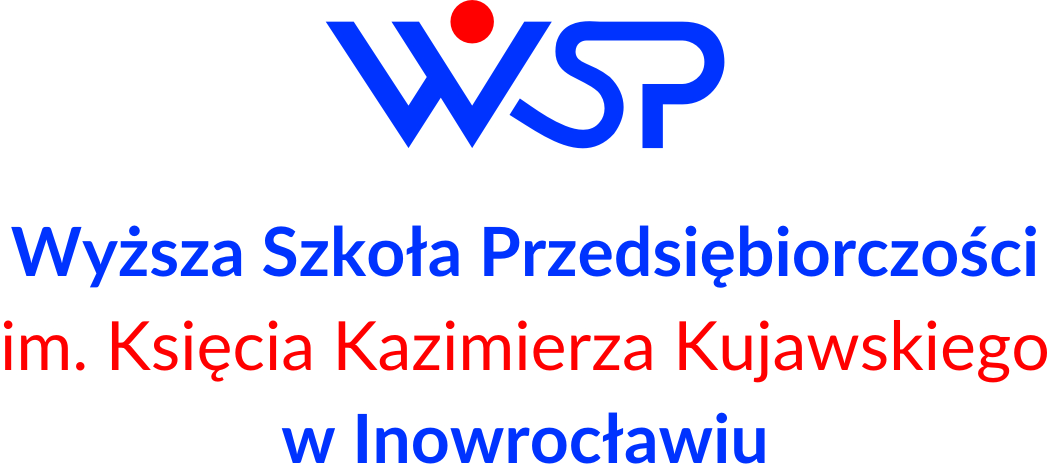 WYŻSZA SZKOŁA PRZEDSIĘBIORCZOŚCIIM. KS. KAZIMIERZA KUJAWSKIEGO 
W INOWROCŁAWIUWYŻSZA SZKOŁA PRZEDSIĘBIORCZOŚCIIM. KS. KAZIMIERZA KUJAWSKIEGO 
W INOWROCŁAWIUWYŻSZA SZKOŁA PRZEDSIĘBIORCZOŚCIIM. KS. KAZIMIERZA KUJAWSKIEGO 
W INOWROCŁAWIUWYŻSZA SZKOŁA PRZEDSIĘBIORCZOŚCIIM. KS. KAZIMIERZA KUJAWSKIEGO 
W INOWROCŁAWIUWYŻSZA SZKOŁA PRZEDSIĘBIORCZOŚCIIM. KS. KAZIMIERZA KUJAWSKIEGO 
W INOWROCŁAWIUKARTA PRZEDMIOTU2023 - 2026KARTA PRZEDMIOTU2023 - 2026KARTA PRZEDMIOTU2023 - 2026KARTA PRZEDMIOTU2023 - 2026KARTA PRZEDMIOTU2023 - 2026KARTA PRZEDMIOTU2023 - 2026KARTA PRZEDMIOTU2023 - 2026KARTA PRZEDMIOTU2023 - 2026KARTA PRZEDMIOTU2023 - 2026KARTA PRZEDMIOTU2023 - 2026Kod przedmiotuKod przedmiotuKod przedmiotuALP_301ALP_301ALP_301ALP_301ALP_301ALP_301ALP_301Nazwa przedmiotuNazwa przedmiotuNazwa przedmiotuPODSTAWY PRAWA CYWILNEGOPODSTAWY PRAWA CYWILNEGOPODSTAWY PRAWA CYWILNEGOPODSTAWY PRAWA CYWILNEGOPODSTAWY PRAWA CYWILNEGOPODSTAWY PRAWA CYWILNEGOPODSTAWY PRAWA CYWILNEGOUSYTUOWANIE PRZEDMIOTU W SYSTEMIE STUDIÓWUSYTUOWANIE PRZEDMIOTU W SYSTEMIE STUDIÓWUSYTUOWANIE PRZEDMIOTU W SYSTEMIE STUDIÓWUSYTUOWANIE PRZEDMIOTU W SYSTEMIE STUDIÓWUSYTUOWANIE PRZEDMIOTU W SYSTEMIE STUDIÓWUSYTUOWANIE PRZEDMIOTU W SYSTEMIE STUDIÓWUSYTUOWANIE PRZEDMIOTU W SYSTEMIE STUDIÓWUSYTUOWANIE PRZEDMIOTU W SYSTEMIE STUDIÓWUSYTUOWANIE PRZEDMIOTU W SYSTEMIE STUDIÓWUSYTUOWANIE PRZEDMIOTU W SYSTEMIE STUDIÓWKierunek studiówKierunek studiówKierunek studiówAdministracjaAdministracjaAdministracjaAdministracjaAdministracjaAdministracjaAdministracjaForma studiówForma studiówForma studiówniestacjonarneniestacjonarneniestacjonarneniestacjonarneniestacjonarneniestacjonarneniestacjonarnePoziom studiówPoziom studiówPoziom studiówpierwszego stopnia/licencjackiepierwszego stopnia/licencjackiepierwszego stopnia/licencjackiepierwszego stopnia/licencjackiepierwszego stopnia/licencjackiepierwszego stopnia/licencjackiepierwszego stopnia/licencjackieProfil studiówProfil studiówProfil studiówpraktycznypraktycznypraktycznypraktycznypraktycznypraktycznypraktycznyDziedzina nauki/ dyscyplina naukowaDziedzina nauki/ dyscyplina naukowaDziedzina nauki/ dyscyplina naukowadziedzina nauk społecznych/ dyscyplina naukowa: nauki prawne,  nauki o polityce i administracjidziedzina nauk społecznych/ dyscyplina naukowa: nauki prawne,  nauki o polityce i administracjidziedzina nauk społecznych/ dyscyplina naukowa: nauki prawne,  nauki o polityce i administracjidziedzina nauk społecznych/ dyscyplina naukowa: nauki prawne,  nauki o polityce i administracjidziedzina nauk społecznych/ dyscyplina naukowa: nauki prawne,  nauki o polityce i administracjidziedzina nauk społecznych/ dyscyplina naukowa: nauki prawne,  nauki o polityce i administracjidziedzina nauk społecznych/ dyscyplina naukowa: nauki prawne,  nauki o polityce i administracjiJednostka prowadzącaJednostka prowadzącaJednostka prowadzącaWyższa Szkoła Przedsiębiorczości 
im. Księcia Kazimierza Kujawskiego w InowrocławiuWyższa Szkoła Przedsiębiorczości 
im. Księcia Kazimierza Kujawskiego w InowrocławiuWyższa Szkoła Przedsiębiorczości 
im. Księcia Kazimierza Kujawskiego w InowrocławiuWyższa Szkoła Przedsiębiorczości 
im. Księcia Kazimierza Kujawskiego w InowrocławiuWyższa Szkoła Przedsiębiorczości 
im. Księcia Kazimierza Kujawskiego w InowrocławiuWyższa Szkoła Przedsiębiorczości 
im. Księcia Kazimierza Kujawskiego w InowrocławiuWyższa Szkoła Przedsiębiorczości 
im. Księcia Kazimierza Kujawskiego w InowrocławiuOsoby prowadząceOsoby prowadząceOsoby prowadząceOGÓLNA CHARAKTERYSTYKA PRZEDMIOTUOGÓLNA CHARAKTERYSTYKA PRZEDMIOTUOGÓLNA CHARAKTERYSTYKA PRZEDMIOTUOGÓLNA CHARAKTERYSTYKA PRZEDMIOTUOGÓLNA CHARAKTERYSTYKA PRZEDMIOTUOGÓLNA CHARAKTERYSTYKA PRZEDMIOTUOGÓLNA CHARAKTERYSTYKA PRZEDMIOTUOGÓLNA CHARAKTERYSTYKA PRZEDMIOTUOGÓLNA CHARAKTERYSTYKA PRZEDMIOTUOGÓLNA CHARAKTERYSTYKA PRZEDMIOTUStatus przedmiotuStatus przedmiotuStatus przedmiotuobowiązkowyobowiązkowyobowiązkowyobowiązkowyobowiązkowyobowiązkowyobowiązkowyPrzynależność do modułuPrzynależność do modułuPrzynależność do modułumoduł kierunkowymoduł kierunkowymoduł kierunkowymoduł kierunkowymoduł kierunkowymoduł kierunkowymoduł kierunkowyJęzyk wykładowyJęzyk wykładowyJęzyk wykładowypolskipolskipolskipolskipolskipolskipolskiSemestry, na których realizowany jest przedmiotSemestry, na których realizowany jest przedmiotSemestry, na których realizowany jest przedmiottrzecitrzecitrzecitrzecitrzecitrzecitrzeciWymagania wstępneWymagania wstępneWymagania wstępneznajomość podstaw prawa, znajomość podstaw prawa, znajomość podstaw prawa, znajomość podstaw prawa, znajomość podstaw prawa, znajomość podstaw prawa, znajomość podstaw prawa, FORMY, SPOSOBY I METODY PROWADZENIA ZAJĘĆFORMY, SPOSOBY I METODY PROWADZENIA ZAJĘĆFORMY, SPOSOBY I METODY PROWADZENIA ZAJĘĆFORMY, SPOSOBY I METODY PROWADZENIA ZAJĘĆFORMY, SPOSOBY I METODY PROWADZENIA ZAJĘĆFORMY, SPOSOBY I METODY PROWADZENIA ZAJĘĆFORMY, SPOSOBY I METODY PROWADZENIA ZAJĘĆFORMY, SPOSOBY I METODY PROWADZENIA ZAJĘĆFORMY, SPOSOBY I METODY PROWADZENIA ZAJĘĆFORMY, SPOSOBY I METODY PROWADZENIA ZAJĘĆstudia niestacjonarnestudia niestacjonarnestudia niestacjonarnestudia niestacjonarnestudia niestacjonarnestudia niestacjonarnestudia niestacjonarnestudia niestacjonarnestudia niestacjonarnestudia niestacjonarneFormy zajęćwykładćwiczeniaćwiczeniaseminariumlaboratoriumprojekt/
prezentacjapraktykasamokształcenieECTSLiczba godz.161616––––644Forma realizacji zajęćForma realizacji zajęćForma realizacji zajęćwykład, ćwiczeniawykład, ćwiczeniawykład, ćwiczeniawykład, ćwiczeniawykład, ćwiczeniawykład, ćwiczeniawykład, ćwiczeniaSposób zaliczenia zajęćSposób zaliczenia zajęćSposób zaliczenia zajęćwykład:  egzamin pisemny ćwiczenia: zaliczenie pisemne/ kolokwium łączące pytania otwarte i zamkniętewykład:  egzamin pisemny ćwiczenia: zaliczenie pisemne/ kolokwium łączące pytania otwarte i zamkniętewykład:  egzamin pisemny ćwiczenia: zaliczenie pisemne/ kolokwium łączące pytania otwarte i zamkniętewykład:  egzamin pisemny ćwiczenia: zaliczenie pisemne/ kolokwium łączące pytania otwarte i zamkniętewykład:  egzamin pisemny ćwiczenia: zaliczenie pisemne/ kolokwium łączące pytania otwarte i zamkniętewykład:  egzamin pisemny ćwiczenia: zaliczenie pisemne/ kolokwium łączące pytania otwarte i zamkniętewykład:  egzamin pisemny ćwiczenia: zaliczenie pisemne/ kolokwium łączące pytania otwarte i zamknięteMetody dydaktyczneMetody dydaktyczneMetody dydaktycznewykład – wykład informacyjny, wykład monograficzny, problemowy, z elementami dyskusji, prezentowanie treści przy zastosowaniu prezentacji multimedialnej i innych źródeł – w tym aktów normatywnych i orzecznictwa. (prowadzący wykład jest aktywnym Radcą Prawnym).ćwiczenia- analiza treści aktów normatywnych wraz z ich omówieniem i wskazaniem możliwości praktycznego zastosowania, rozwiązywanie praktycznych przykładów (forma case study), rozwiązywanie kazusów, dyskusja z nauczycielem akademickim, praca w grupach na zasadzie stolików eksperckich oraz indywidualna nad wybranymi zadaniami z uwzględnieniem ujęcia praktycznego. (prowadzący ćwiczenia jest aktywnym Radcą Prawnym).czynności praktyczne wykonywane przez studentów w ramach realizowanych zajęć ćwiczeniowych:rozwiązywanie zadań w oparciu studium przypadku - polega na szczegółowej analizie konkretnego przypadku, a następnie wyciąganiu wniosków, dokonywaniu porównań, uogólnień. analiza orzecznictwa – w oparciu o dostępne teksty orzeczeń – zajęcia mające walor praktyczny, opierające się o dostęp do programu Legalisrozwiązywanie kazusów - Kazusy wykorzystywane są w celu uzyskania wyjaśnień dotyczących prawa i jego zachowania w konkretnej sytuacji. wykład – wykład informacyjny, wykład monograficzny, problemowy, z elementami dyskusji, prezentowanie treści przy zastosowaniu prezentacji multimedialnej i innych źródeł – w tym aktów normatywnych i orzecznictwa. (prowadzący wykład jest aktywnym Radcą Prawnym).ćwiczenia- analiza treści aktów normatywnych wraz z ich omówieniem i wskazaniem możliwości praktycznego zastosowania, rozwiązywanie praktycznych przykładów (forma case study), rozwiązywanie kazusów, dyskusja z nauczycielem akademickim, praca w grupach na zasadzie stolików eksperckich oraz indywidualna nad wybranymi zadaniami z uwzględnieniem ujęcia praktycznego. (prowadzący ćwiczenia jest aktywnym Radcą Prawnym).czynności praktyczne wykonywane przez studentów w ramach realizowanych zajęć ćwiczeniowych:rozwiązywanie zadań w oparciu studium przypadku - polega na szczegółowej analizie konkretnego przypadku, a następnie wyciąganiu wniosków, dokonywaniu porównań, uogólnień. analiza orzecznictwa – w oparciu o dostępne teksty orzeczeń – zajęcia mające walor praktyczny, opierające się o dostęp do programu Legalisrozwiązywanie kazusów - Kazusy wykorzystywane są w celu uzyskania wyjaśnień dotyczących prawa i jego zachowania w konkretnej sytuacji. wykład – wykład informacyjny, wykład monograficzny, problemowy, z elementami dyskusji, prezentowanie treści przy zastosowaniu prezentacji multimedialnej i innych źródeł – w tym aktów normatywnych i orzecznictwa. (prowadzący wykład jest aktywnym Radcą Prawnym).ćwiczenia- analiza treści aktów normatywnych wraz z ich omówieniem i wskazaniem możliwości praktycznego zastosowania, rozwiązywanie praktycznych przykładów (forma case study), rozwiązywanie kazusów, dyskusja z nauczycielem akademickim, praca w grupach na zasadzie stolików eksperckich oraz indywidualna nad wybranymi zadaniami z uwzględnieniem ujęcia praktycznego. (prowadzący ćwiczenia jest aktywnym Radcą Prawnym).czynności praktyczne wykonywane przez studentów w ramach realizowanych zajęć ćwiczeniowych:rozwiązywanie zadań w oparciu studium przypadku - polega na szczegółowej analizie konkretnego przypadku, a następnie wyciąganiu wniosków, dokonywaniu porównań, uogólnień. analiza orzecznictwa – w oparciu o dostępne teksty orzeczeń – zajęcia mające walor praktyczny, opierające się o dostęp do programu Legalisrozwiązywanie kazusów - Kazusy wykorzystywane są w celu uzyskania wyjaśnień dotyczących prawa i jego zachowania w konkretnej sytuacji. wykład – wykład informacyjny, wykład monograficzny, problemowy, z elementami dyskusji, prezentowanie treści przy zastosowaniu prezentacji multimedialnej i innych źródeł – w tym aktów normatywnych i orzecznictwa. (prowadzący wykład jest aktywnym Radcą Prawnym).ćwiczenia- analiza treści aktów normatywnych wraz z ich omówieniem i wskazaniem możliwości praktycznego zastosowania, rozwiązywanie praktycznych przykładów (forma case study), rozwiązywanie kazusów, dyskusja z nauczycielem akademickim, praca w grupach na zasadzie stolików eksperckich oraz indywidualna nad wybranymi zadaniami z uwzględnieniem ujęcia praktycznego. (prowadzący ćwiczenia jest aktywnym Radcą Prawnym).czynności praktyczne wykonywane przez studentów w ramach realizowanych zajęć ćwiczeniowych:rozwiązywanie zadań w oparciu studium przypadku - polega na szczegółowej analizie konkretnego przypadku, a następnie wyciąganiu wniosków, dokonywaniu porównań, uogólnień. analiza orzecznictwa – w oparciu o dostępne teksty orzeczeń – zajęcia mające walor praktyczny, opierające się o dostęp do programu Legalisrozwiązywanie kazusów - Kazusy wykorzystywane są w celu uzyskania wyjaśnień dotyczących prawa i jego zachowania w konkretnej sytuacji. wykład – wykład informacyjny, wykład monograficzny, problemowy, z elementami dyskusji, prezentowanie treści przy zastosowaniu prezentacji multimedialnej i innych źródeł – w tym aktów normatywnych i orzecznictwa. (prowadzący wykład jest aktywnym Radcą Prawnym).ćwiczenia- analiza treści aktów normatywnych wraz z ich omówieniem i wskazaniem możliwości praktycznego zastosowania, rozwiązywanie praktycznych przykładów (forma case study), rozwiązywanie kazusów, dyskusja z nauczycielem akademickim, praca w grupach na zasadzie stolików eksperckich oraz indywidualna nad wybranymi zadaniami z uwzględnieniem ujęcia praktycznego. (prowadzący ćwiczenia jest aktywnym Radcą Prawnym).czynności praktyczne wykonywane przez studentów w ramach realizowanych zajęć ćwiczeniowych:rozwiązywanie zadań w oparciu studium przypadku - polega na szczegółowej analizie konkretnego przypadku, a następnie wyciąganiu wniosków, dokonywaniu porównań, uogólnień. analiza orzecznictwa – w oparciu o dostępne teksty orzeczeń – zajęcia mające walor praktyczny, opierające się o dostęp do programu Legalisrozwiązywanie kazusów - Kazusy wykorzystywane są w celu uzyskania wyjaśnień dotyczących prawa i jego zachowania w konkretnej sytuacji. wykład – wykład informacyjny, wykład monograficzny, problemowy, z elementami dyskusji, prezentowanie treści przy zastosowaniu prezentacji multimedialnej i innych źródeł – w tym aktów normatywnych i orzecznictwa. (prowadzący wykład jest aktywnym Radcą Prawnym).ćwiczenia- analiza treści aktów normatywnych wraz z ich omówieniem i wskazaniem możliwości praktycznego zastosowania, rozwiązywanie praktycznych przykładów (forma case study), rozwiązywanie kazusów, dyskusja z nauczycielem akademickim, praca w grupach na zasadzie stolików eksperckich oraz indywidualna nad wybranymi zadaniami z uwzględnieniem ujęcia praktycznego. (prowadzący ćwiczenia jest aktywnym Radcą Prawnym).czynności praktyczne wykonywane przez studentów w ramach realizowanych zajęć ćwiczeniowych:rozwiązywanie zadań w oparciu studium przypadku - polega na szczegółowej analizie konkretnego przypadku, a następnie wyciąganiu wniosków, dokonywaniu porównań, uogólnień. analiza orzecznictwa – w oparciu o dostępne teksty orzeczeń – zajęcia mające walor praktyczny, opierające się o dostęp do programu Legalisrozwiązywanie kazusów - Kazusy wykorzystywane są w celu uzyskania wyjaśnień dotyczących prawa i jego zachowania w konkretnej sytuacji. wykład – wykład informacyjny, wykład monograficzny, problemowy, z elementami dyskusji, prezentowanie treści przy zastosowaniu prezentacji multimedialnej i innych źródeł – w tym aktów normatywnych i orzecznictwa. (prowadzący wykład jest aktywnym Radcą Prawnym).ćwiczenia- analiza treści aktów normatywnych wraz z ich omówieniem i wskazaniem możliwości praktycznego zastosowania, rozwiązywanie praktycznych przykładów (forma case study), rozwiązywanie kazusów, dyskusja z nauczycielem akademickim, praca w grupach na zasadzie stolików eksperckich oraz indywidualna nad wybranymi zadaniami z uwzględnieniem ujęcia praktycznego. (prowadzący ćwiczenia jest aktywnym Radcą Prawnym).czynności praktyczne wykonywane przez studentów w ramach realizowanych zajęć ćwiczeniowych:rozwiązywanie zadań w oparciu studium przypadku - polega na szczegółowej analizie konkretnego przypadku, a następnie wyciąganiu wniosków, dokonywaniu porównań, uogólnień. analiza orzecznictwa – w oparciu o dostępne teksty orzeczeń – zajęcia mające walor praktyczny, opierające się o dostęp do programu Legalisrozwiązywanie kazusów - Kazusy wykorzystywane są w celu uzyskania wyjaśnień dotyczących prawa i jego zachowania w konkretnej sytuacji. WYKAZ LITERATURYWYKAZ LITERATURYWYKAZ LITERATURYWYKAZ LITERATURYWYKAZ LITERATURYWYKAZ LITERATURYWYKAZ LITERATURYWYKAZ LITERATURYWYKAZ LITERATURYWYKAZ LITERATURYPodstawowaPodstawowaPodstawowaBrzozowski A., Kocot W., Skowrońska – Bocian E., Prawo cywilne. Część ogólna, 2022.Radwański Z., Olejniczak A., Prawo cywilne część ogólna 
z testami on-line, 2023.Brzozowski A., Kocot W., Skowrońska – Bocian E., Prawo cywilne. Część ogólna, 2022.Radwański Z., Olejniczak A., Prawo cywilne część ogólna 
z testami on-line, 2023.Brzozowski A., Kocot W., Skowrońska – Bocian E., Prawo cywilne. Część ogólna, 2022.Radwański Z., Olejniczak A., Prawo cywilne część ogólna 
z testami on-line, 2023.Brzozowski A., Kocot W., Skowrońska – Bocian E., Prawo cywilne. Część ogólna, 2022.Radwański Z., Olejniczak A., Prawo cywilne część ogólna 
z testami on-line, 2023.Brzozowski A., Kocot W., Skowrońska – Bocian E., Prawo cywilne. Część ogólna, 2022.Radwański Z., Olejniczak A., Prawo cywilne część ogólna 
z testami on-line, 2023.Brzozowski A., Kocot W., Skowrońska – Bocian E., Prawo cywilne. Część ogólna, 2022.Radwański Z., Olejniczak A., Prawo cywilne część ogólna 
z testami on-line, 2023.Brzozowski A., Kocot W., Skowrońska – Bocian E., Prawo cywilne. Część ogólna, 2022.Radwański Z., Olejniczak A., Prawo cywilne część ogólna 
z testami on-line, 2023.UzupełniającaUzupełniającaUzupełniającaRzewuski M. (red.), Prawo cywilne, 2021.Teksty aktów normatywnych dostępnych z Legalis.pl Wybrane orzecznictwo.Rzewuski M. (red.), Prawo cywilne, 2021.Teksty aktów normatywnych dostępnych z Legalis.pl Wybrane orzecznictwo.Rzewuski M. (red.), Prawo cywilne, 2021.Teksty aktów normatywnych dostępnych z Legalis.pl Wybrane orzecznictwo.Rzewuski M. (red.), Prawo cywilne, 2021.Teksty aktów normatywnych dostępnych z Legalis.pl Wybrane orzecznictwo.Rzewuski M. (red.), Prawo cywilne, 2021.Teksty aktów normatywnych dostępnych z Legalis.pl Wybrane orzecznictwo.Rzewuski M. (red.), Prawo cywilne, 2021.Teksty aktów normatywnych dostępnych z Legalis.pl Wybrane orzecznictwo.Rzewuski M. (red.), Prawo cywilne, 2021.Teksty aktów normatywnych dostępnych z Legalis.pl Wybrane orzecznictwo.CELE, TREŚCI PROGRAMOWE I EFEKTY UCZENIA SIĘCELE, TREŚCI PROGRAMOWE I EFEKTY UCZENIA SIĘCELE PRZEDMIOTUCELE PRZEDMIOTUCel 1Przekazać studentom najważniejsze zagadnienia z zakresu prawa cywilnego, części ogólnej, prawa rzeczowego, prawa zobowiązań oraz prawa spadkowego. Cel 2Stworzyć studentom możliwość wykorzystania wiedzy z zakresu prawa cywilnego zarówno w życiu codziennym jak i zawodowym.Cel 3Studenci nabywają umiejętności prawidłowego posługiwania się  podstawowymi pojęciami cywilnoprawnymi, stosowania prawa prywatnego i publicznego.TREŚCI PROGRAMOWETREŚCI PROGRAMOWETREŚCI PROGRAMOWEFormaLiczba godzinTreści programowewykładniestacjonarne
16 godz.Zajęcia organizacyjne: część ogólna kodeksu cywilnego. Pojęcie, zakres, systematyka, zasady i źródła prawa cywilnegoPrawo podmiotowe: pojęcie, rodzaje, sposoby nabycia i utraty, wykonywanie i nadużycie prawa podmiotowego.Ochrona dóbr osobistych osób fizycznych i prawnychPrzedmioty stosunku cywilnoprawnego: rzeczy ruchome i nieruchomościZawarcie umowy: oferta i jej przyjęcie, negocjacje, aukcja i przetargPrzedstawicielstwo ze szczególnym uwzględnieniem pełnomocnictwa i prokuryUmowa jako źródło stosunku zobowiązaniowego, podstawowe podziały umów. Zasada swobody umów i jej ograniczenia.ćwiczenianiestacjonarne
16 godz.Obowiązywanie prawa cywilnego w przestrzeni, prawo międzyczasowe.Rodzaje osób prawnych.Części składowe rzeczy, przynależności i pożytkiWady oświadczenia woli: brak świadomości lub swobody, pozorność, błąd, podstęp i groźba i ich skutkiZawarcie umowy: oferta i jej przyjęcie, negocjacje, aukcja i przetargPrzedawnienie, obliczanie biegu przedawnienia, zawieszenie i przerwa biegu przedawnieniaUmowy konsumenckie (niedozwolone postanowienia umowne, umowy zawierane poza lokalem przedsiębiorstwa, umowy zawierane na odległość).Kolokwium zaliczenioweZajęcia mają charakter praktyczny, polegają na rozwiązywaniu kazusów, analizie praktycznej przepisów z omawianiem case study i dyskusją.EFEKTY UCZENIA SIĘEFEKTY UCZENIA SIĘEFEKTY UCZENIA SIĘEFEKTY UCZENIA SIĘEFEKTY UCZENIA SIĘEFEKTY UCZENIA SIĘStudent, który zaliczył przedmiotStudent, który zaliczył przedmiotStudent, który zaliczył przedmiotOdniesienie do efektów uczenia sięOdniesienie do efektów uczenia sięOdniesienie do efektów uczenia sięStudent, który zaliczył przedmiotStudent, który zaliczył przedmiotStudent, który zaliczył przedmiotdla
kierunkuI st. PRK
poziom 6II st. PRK
poziom 6w zakresie WIEDZYw zakresie WIEDZYw zakresie WIEDZYw zakresie WIEDZYw zakresie WIEDZYw zakresie WIEDZYEU 1EU 1Zna w stopniu zaawansowanym regulacje prawne rządzące stosunkami cywilno-prawnymi występującymi w administracjiK_W03P6U_WP6U_WGEU 2EU 2Posiada zaawansowaną wiedzę na temat podmiotów stosunków cywilno-prawnych w administracji oraz nawiązywanych przez nich umówK_W07P6U_WP6U_WGw zakresie UMIEJĘTNOŚCIw zakresie UMIEJĘTNOŚCIw zakresie UMIEJĘTNOŚCIw zakresie UMIEJĘTNOŚCIw zakresie UMIEJĘTNOŚCIw zakresie UMIEJĘTNOŚCIEU 3Student umiejętnie odnajduje przepisy oraz orzecznictwo prawa cywilnego.Student umiejętnie odnajduje przepisy oraz orzecznictwo prawa cywilnego.K_U05P6U_UP6U_UWEU 4Rozwiązuje problemy prawne z zakresu prawa cywilnego.Rozwiązuje problemy prawne z zakresu prawa cywilnego.K_U10P6U_UP6U_UWw zakresie KOMPETENCJIw zakresie KOMPETENCJIw zakresie KOMPETENCJIw zakresie KOMPETENCJIw zakresie KOMPETENCJIw zakresie KOMPETENCJIEU 5EU 5Rozumie potrzebę dalszego uczenia się prawa cywilnego, w celu korzystania z jego przepisów w działalności praktycznej w administracjiK_K01P6U_KP6U_KKEU 6EU 6Wykazuje się kreatywnością w rozwiązywanie problemów prawa cywilnego.K_K04P6U_KP6U_KOKRYTERIA OCENY OSIĄGNIETYCH EFEKTÓWKRYTERIA OCENY OSIĄGNIETYCH EFEKTÓWna ocenę 2,0poniżej 51% – opanowanie wiedzy na poziomie poniżej zadowalającego, brak podstawowej wiedzy w zakresie realizowanej tematyki prawa cywilnegona ocenę 3,051–60% – opanowanie na poziomie zadowalającym podstawowych kwestii wynikających z zagadnień prawa cywilnegona ocenę 3,561–70% – przyswojenie na średnim poziomie problematyki wstępu do p prawa cywilnegona ocenę 4,071–80% - uzyskanie wiedzy co do czynników kształtujących podstawowe zjawiska 
z zakresu prawa cywilnegona ocenę 4,581–90%  – kompleksowe panowanie treści programowych umożliwiające identyfikację zasad teoretycznych i praktycznych aspektów funkcjonowania prawa cywilnegona ocenę 5,091–100% – doskonałe, zaawansowane opanowanie treści programowych w tym części dotyczącej rozwiązywania problemów związanych z zastosowaniem zasad prawa cywilnego w pracy zawodowejMETODY OCENYOcena formującaF1.Wypowiedzi studenta świadczące o zrozumieniu lub brakach w zrozumieniu treści omawianychF2. Pytania zadawane przez studenta świadczące o poziomie wiedzy i zainteresowania problematykąF3. Aktywność poznawcza studenta- znajomość literatury przedmiotu, samodzielne wyciąganie wnioskówF4. Przygotowanie wcześniejsze materiału i zaprezentowanie go przez studenta na zajęciachF5. Bieżąca ocena postępów kształcenia – sprawdziany wiedzy, kolokwiaOcena podsumowującaP1. Ocena postępów w nauce – ocena zadań realizowanych w czasie trwania semestru (ocenianie ciągłe – ćwiczenia)P2. Ocena z kolokwium kończącego przedmiot – egzamin  (wykład)P3. Ocena zaliczenia ćwiczeń w zaliczenia łączonego (ćwiczenia)P4.Ocena z zaliczenia końcowego (wykład)Egzamin egzamin pisemnyZaliczenie końcowezaliczenie pisemne/ kolokwium łączące pytania otwarte i zamknięteMetody  (sposoby) weryfikacji i oceny zakładanych efektów uczenia się osiągniętych przez studentaMetody  (sposoby) weryfikacji i oceny zakładanych efektów uczenia się osiągniętych przez studentaMetody  (sposoby) weryfikacji i oceny zakładanych efektów uczenia się osiągniętych przez studentaMetody  (sposoby) weryfikacji i oceny zakładanych efektów uczenia się osiągniętych przez studentaMetody  (sposoby) weryfikacji i oceny zakładanych efektów uczenia się osiągniętych przez studentaMetody  (sposoby) weryfikacji i oceny zakładanych efektów uczenia się osiągniętych przez studentaMetody  (sposoby) weryfikacji i oceny zakładanych efektów uczenia się osiągniętych przez studentaEfekt uczenia sięForma ocenyForma ocenyForma ocenyForma ocenyForma ocenyForma ocenyEfekt uczenia sięEgzamin pisemny wykładZaliczenie pisemne Zaliczenia pisemne ćwiczeńrozwiązywanie zadań praktycznych/
ocenianie ciągłe sprawozdanieinneEU 1XEU 2XEU 3XEU 4XEU 5XXEU 6XXSTUDIA NIESTACJONARNESTUDIA NIESTACJONARNESTUDIA NIESTACJONARNESTUDIA NIESTACJONARNESTUDIA NIESTACJONARNESTUDIA NIESTACJONARNEOBCIĄŻENIE PRACĄ STUDENTA – BILANS PUNKTÓW ECTSOBCIĄŻENIE PRACĄ STUDENTA – BILANS PUNKTÓW ECTSOBCIĄŻENIE PRACĄ STUDENTA – BILANS PUNKTÓW ECTSOBCIĄŻENIE PRACĄ STUDENTA – BILANS PUNKTÓW ECTSOBCIĄŻENIE PRACĄ STUDENTA – BILANS PUNKTÓW ECTSOBCIĄŻENIE PRACĄ STUDENTA – BILANS PUNKTÓW ECTSGODZINY KONTAKTOWE Z NAUCZYCIELEM AKADEMICKIMGODZINY KONTAKTOWE Z NAUCZYCIELEM AKADEMICKIMGODZINY KONTAKTOWE Z NAUCZYCIELEM AKADEMICKIMGODZINY KONTAKTOWE Z NAUCZYCIELEM AKADEMICKIMGODZINY KONTAKTOWE Z NAUCZYCIELEM AKADEMICKIMGODZINY KONTAKTOWE Z NAUCZYCIELEM AKADEMICKIMForma aktywności(godziny wynikające z planu studiów)Forma aktywności(godziny wynikające z planu studiów)Forma aktywności(godziny wynikające z planu studiów)Forma aktywności(godziny wynikające z planu studiów)Obciążenie studentaObciążenie studentaForma aktywności(godziny wynikające z planu studiów)Forma aktywności(godziny wynikające z planu studiów)Forma aktywności(godziny wynikające z planu studiów)Forma aktywności(godziny wynikające z planu studiów)GodzinyECTSwykładywykładywykładywykłady160,64ćwiczeniaćwiczeniaćwiczeniaćwiczenia160,64inneinneinneinne––RazemRazemRazemRazem321,28GODZ. BEZ UDZIAŁU NAUCZ. AKADEMICKIEGO WYNIKAJĄCE Z NAKŁADU PRACY STUDENTAGODZ. BEZ UDZIAŁU NAUCZ. AKADEMICKIEGO WYNIKAJĄCE Z NAKŁADU PRACY STUDENTAGODZ. BEZ UDZIAŁU NAUCZ. AKADEMICKIEGO WYNIKAJĄCE Z NAKŁADU PRACY STUDENTAGODZ. BEZ UDZIAŁU NAUCZ. AKADEMICKIEGO WYNIKAJĄCE Z NAKŁADU PRACY STUDENTAGODZ. BEZ UDZIAŁU NAUCZ. AKADEMICKIEGO WYNIKAJĄCE Z NAKŁADU PRACY STUDENTAGODZ. BEZ UDZIAŁU NAUCZ. AKADEMICKIEGO WYNIKAJĄCE Z NAKŁADU PRACY STUDENTAForma aktywnościForma aktywnościForma aktywnościForma aktywnościObciążenie studentaObciążenie studentaForma aktywnościForma aktywnościForma aktywnościForma aktywnościGodzinyECTSprzygotowanie do zaliczenia/ egzaminu końcowego w formie pisemnejprzygotowanie do zaliczenia/ egzaminu końcowego w formie pisemnejprzygotowanie do zaliczenia/ egzaminu końcowego w formie pisemnejprzygotowanie do zaliczenia/ egzaminu końcowego w formie pisemnej150,6przygotowanie do zajęć ćwiczeniowych/ w czasie trwania semestru - rozwiązywania zadań w trakcie zajęćprzygotowanie do zajęć ćwiczeniowych/ w czasie trwania semestru - rozwiązywania zadań w trakcie zajęćprzygotowanie do zajęć ćwiczeniowych/ w czasie trwania semestru - rozwiązywania zadań w trakcie zajęćprzygotowanie do zajęć ćwiczeniowych/ w czasie trwania semestru - rozwiązywania zadań w trakcie zajęć150,6przygotowanie się do zajęć, w tym studiowanie zalecanej literaturyprzygotowanie się do zajęć, w tym studiowanie zalecanej literaturyprzygotowanie się do zajęć, w tym studiowanie zalecanej literaturyprzygotowanie się do zajęć, w tym studiowanie zalecanej literatury60,24przygotowanie do dyskusji/ rozwiązywania zadań na zajęciachprzygotowanie do dyskusji/ rozwiązywania zadań na zajęciachprzygotowanie do dyskusji/ rozwiązywania zadań na zajęciachprzygotowanie do dyskusji/ rozwiązywania zadań na zajęciach70,28RazemRazemRazemRazem431,72Razem przedmiotRazem przedmiotRazem przedmiotRazem przedmiot753,0BILANS PUNKTÓW ECTSBILANS PUNKTÓW ECTSBILANS PUNKTÓW ECTSBILANS PUNKTÓW ECTSBILANS PUNKTÓW ECTSBILANS PUNKTÓW ECTSWykładĆwiczeniaLaboratoriumPracownia/ProjektSeminariumSuma1,51,5–––3,0